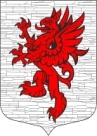 СОВЕТ ДЕПУТАТОВ       МУНИЦИПАЛЬНОГО ОБРАЗОВАНИЯЛОПУХИНСКОЕ СЕЛЬСКОЕ ПОСЕЛЕНИЕЛОМОНОСОВСКОГО МУНИЦИПАЛЬНОГО РАЙОНАЛЕНИНГРАДСКОЙ ОБЛАСТИчетвёртый созывРЕШЕНИЕ28 февраля 2020 года                                                                                      №  9Об утверждении списков для получения социальной помощи в соответствии с решением Совета депутатов муниципального образования Лопухинское сельское поселениеЛомоносовского муниципального района Ленинградской области № 28 от 26 июля  2016года  «Об  утверждении Положения «О порядке и размерах социальных выплат жителям муниципального образования Лопухинское сельское  поселение за счет средств местного бюджета»В соответствии с Федеральным законом от 06.10.2003г. № 131-ФЗ «Об общих принципах организации местного самоуправления в Российской Федерации», с Уставом муниципального образования Лопухинское сельское поселение муниципального образования Ломоносовский муниципальный район Ленинградской области, в соответствии с Решением совета депутатов МО Лопухинское сельское поселение от 26.07.2016 № 28 «Об  утверждении Положения «О порядке и размерах социальных выплат жителям муниципального образования Лопухинское сельское  поселение за счет средств местного бюджета», Совет депутатов МО Лопухинское сельское поселение МО Ломоносовский муниципальный район Ленинградской области решил:Утвердить списки жителей, обратившихся за единовременной социальной помощью на 28 февраля 2019 года,  для получения социальной помощи (выплат) гражданам на юбилейные даты со дня рождения 80,85,90,95,100 лет зарегистрированным на территории муниципального образования Лопухинское сельское поселение муниципального образования Ломоносовский муниципальный район Ленинградской области (приложение  1).Утвердить списки жителей, обратившихся за единовременной социальной помощью на 28 февраля 2019,  для получения социальной помощи (выплат) гражданам на юбилейные даты 50 и 60 лет совместной супружеской жизни зарегистрированным на территории муниципального образования Лопухинское сельское поселение муниципального образования Ломоносовский муниципальный район Ленинградской области (приложение № 2).Утвердить списки жителей, обратившихся за единовременной социальной помощью на 28 февраля 2019,  для получения социальной помощи (выплат) гражданам в связи с рождением ребёнка, зарегистрированным на территории муниципального образования Лопухинское сельское поселение муниципального образования Ломоносовский муниципальный район Ленинградской области (приложение 3).Утвердить списки жителей, обратившихся за единовременной социальной помощью на 28 февраля 2019,  для получения социальной помощи (единовременные выплаты) участникам фестивалей, конкурсов, спортивных соревнований, представляющим Лопухинское сельское поселение и достигших высоких результатов на районном и региональном уровнях, зарегистрированным на территории муниципального образования Лопухинское сельское поселение муниципального образования Ломоносовский муниципальный район Ленинградской области  (приложение 4).Настоящее решение вступает в силу с момента его подписания. Глава муниципального образованияЛопухинское сельское поселение                                             В.В.  ШеферПриложение  1к решению Совета депутатовМО Лопухинское сельское поселениеОт 28 февраля 2020 года № 9Список жителей для получения социальной помощи (выплат) гражданам на юбилейные даты со дня рождения 80,85,90,95,100 лет зарегистрированным на территории муниципального образования Лопухинское сельское поселение муниципального образования Ломоносовский муниципальный район Ленинградской областиПриложение  2к решению Совета депутатовМО Лопухинское сельское поселениеОт 28 февраля 2020 года № 9Список жителей для получения социальной помощи (выплат) гражданам на юбилейные даты 50 и 60 лет совместной супружеской жизни, зарегистрированным на территории муниципального образования Лопухинское сельское поселение муниципального образования Ломоносовский муниципальный район Ленинградской областиПриложение 3к решению Совета депутатовМО Лопухинское сельское поселениеОт 28 февраля 2020 года № 9Список жителей для получения социальной помощи (выплат) гражданамв связи с рождением ребёнка, зарегистрированным  на территории муниципального образования Лопухинское сельское поселение муниципального образования Ломоносовский муниципальный район Ленинградской областиПриложение  4к решению Совета депутатовМО Лопухинское сельское поселениеОт 28 февраля 2020 года № 9Список жителей для получения социальной помощи (выплат) гражданам участникам фестивалей, конкурсов, спортивных соревнований, представляющим Лопухинское сельское поселение и достигших высоких результатов на районном и региональном уровнях, зарегистрированным на территории муниципального образования Лопухинское сельское поселение муниципального образования Ломоносовский муниципальный район Ленинградской области Фамилия Имя Отчество заявителя Дата рожденияКирилова Нина Андреевна12.02.1940 г.Молоджанова Зоя25.01.1930 г.Степаненко Фёдор Фёдорович01.01.1940 г.Фамилия Имя Отчество заявителяДата регистрации бракаХудякова Вера Алексеевна29.01.1970  годаФамилия Имя Отчество заявителяДата рождения ребёнкаНазаренко Екатерина Владимировна13.11.2018 г.Фамилия Имя Отчество заявителя Вид выплатыНевдащенко Василий  Сергеевич2 место в соревнованиях по городошному спорту в зачет Спартакиады Ломоносовского района Бартенева Ирина Владимировна Лауреат I степени 1 Ломоносовского районного фестиваля конкурса молодёжного творчества «Большая сцена» в номинации «Хореография»